1.Внести в распоряжение администрации муниципального района «Печора» от 29.11.2019 № 1532/1-р «О контрактной службе в администрации МР «Печора» следующие изменения:        1.1 Пункт 4 распоряжения изложить в следующей редакции:«4. Руководителем контрактной службы назначить исполняющего обязанности главы муниципального района - руководителя администрации – Грибанова Романа Игоревича».2. Настоящее распоряжение вступает в силу со дня принятия и подлежит размещению на официальном сайте администрации муниципального района «Печора».И.о. главы муниципального района- 
руководителя администрации                                                          Р.И. ГрибановАДМИНИСТРАЦИЯ МУНИЦИПАЛЬНОГО РАЙОНА «ПЕЧОРА»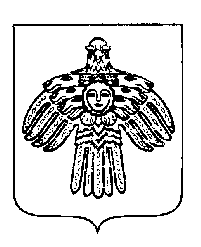 «ПЕЧОРА»  МУНИЦИПАЛЬНÖЙ  РАЙОНСААДМИНИСТРАЦИЯ РАСПОРЯЖЕНИЕТШÖКТÖМРАСПОРЯЖЕНИЕТШÖКТÖМРАСПОРЯЖЕНИЕТШÖКТÖМ« 21» августа 2020 г.г. Печора,  Республика Коми                                   №  675-р    О внесении изменений в распоряжение администрации МР «Печора» от 29.11.2019 № 1532/1-р «О контрактной службе в администрации МР «Печора» 